430PBOX-430016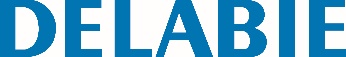 Кран для писсуара TEMPOMATIC 4Артикул: 430PBOX-430016 Технические характеристикиСенсорный кран для индивидуально писсуара герметично встраиваемый :Питание от литиевой батареи 123 / 6 V.Пластина из полированной нержавеющей стали 145 x 145 со встроенной электроникой.Герметично встраиваемый блок :- Фланец с уплотнением.- Внешнее гидравлическое соединение , техническое обслуживание спереди.- Гибкая установка (рейки, несущая стена, панель).- Совместим с поверхностью от 13 до 120 мм.- Адаптируется к стандартной трубам для подвода или системе "труба в трубе".- Запорный и регулирующий расход вентиль, встроенные фильтры и электроклапаны, достпуп спереди.- Кран TEMPOMATIC 4 F1/2" подходит для морской и сильнозагрязненной воды.- Поставляется в 2 частях : безопасная очистка сети без использования чувствительного элемента.Инфракрасный противоударный детектор присутствия.Детекция через 10 сек присутствия.3 программы (объем воды для ополаскивания в зависимости от типа писсуара).Интенсивный режим (эксклюзив DELABIE) :- Короткое ополаскивание после каждого пользователя.- Дополнительное ополаскивание по завершению интенсивного режима.Периодическое гигиеническое ополаскивание, каждые 12 ч, 24 ч (или Выкл) после последнего использования : препятстует проникновению неприятных запахов.Регулируемый расход от 0,15 л/сек при давлении 3 бар, регулируется.Подключение к соединительной гильзе Ø 35 (для стандартного писсуара) или к латунному коннектору 1/2" (для писсуаров с гибкой подводкой).Гарантия 10 лет.